Pielikums Priekules novada pašvaldības domes30.03.2017.lēmumam Nr.125 (prot.Nr.3)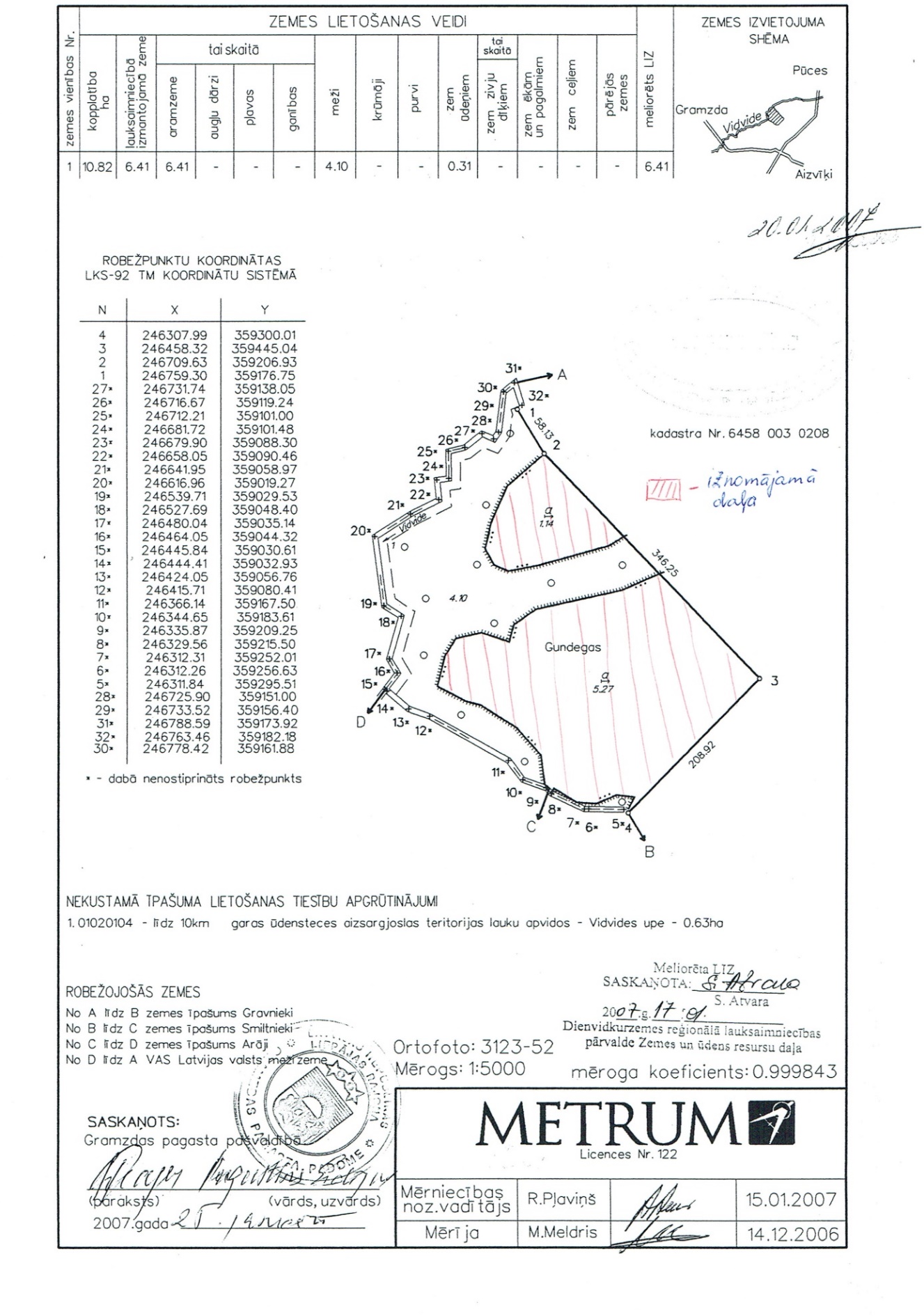 